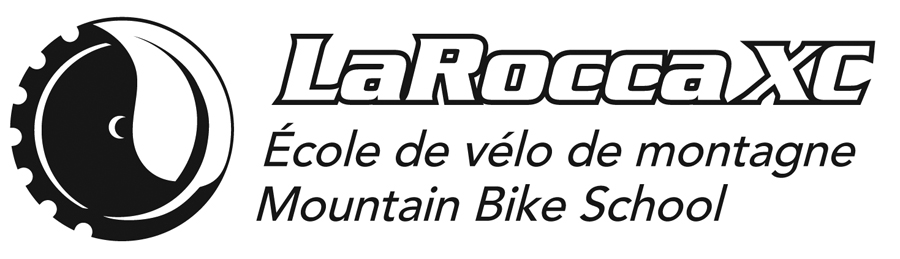 FORÊT AMIK FOREST  | 2020 REGISTRATION327 route principale, Val-des-Monts, QC J8N 4B7TEL.# (819)230.8906LIABILITY WAIVER TO BE SIGNED ON SITE | DÉCHARCHE DE RESPONSABILITÉ À SIGNER SUR LE SITETous les frais sont non remboursables, sauf avec un certificat d'un médecin. S.V.P. écrire de façon lisible au cas d’une urgence. MERCI POUR VOTRE PARRAINAGEAll fees are non-refundable except with a physician’s certificate. Please write clearly in case of an emergencyTHANK YOU FOR YOUR PATRONAGENom/Name:		                               	             	          D.D.N./D.O.B.:		                                            Age:Nom/Name:		                               	             	          D.D.N./D.O.B.:		                                            Age:Nom/Name:		                               	                        D.D.N./D.O.B.:	                      	                             Age:Adresse/Address:								        Ville/City:Postal code:				       email:Tel. H)#:	                                                           Tel. Cel)#:      		                                Tel. W)#:    		                 ext.Contact d’urgence / Emergency contact :              	                                      Relationship:Tel. H)#: 							            Tel. Cel)#:		Personal health concerns we should be aware of?    	(RPS & BOULDERSHIP) SUMMER CAMP         OTHER:   1st week $350 + taxes ($402.41)            2nd week 15% off ($341.48)           3rd week 30% off ($281.69)RPS#1 (Week of June 22)    RPS#2 (Week of June 29)     RPS#3 (Week of July 6)      RPS#4 (Week of July 13)  RPS#5 (Week of July 20)     RPS#6 (Week of July 27)     RPS#7 (Week of August 10)     RPS#8 (Week of August 17) 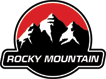 LOCATION VÉLO DE MONTAGNE / MOUNTAIN BIKE RENTALS½ Day $25 + taxes ($28.74) Day $35 + taxes ($40.24) Weekend $59 + taxes ($67.84)METHOD OF PAYMENT / METHODE DE PAIMENTCHEQUE(S)               CREDIT CARD             CASH                CARTE DE CRÉDIT : 2% fees apply | frais de 2% sont appliquéesE-TRANSFER (EMAIL creativewheel@bell.net) Password: MOUNTAIN *all capitalCard #:		                                                                      Expiry  date:                                              Code behind card: Name of cardholder in print: 					                                Signature: